The Weather in the UK is as ‘predictable’ as always! But don’t let this affect your home’s temperature. Stay in control with Netatmo's Smart Thermostat and Smart Radiator Valves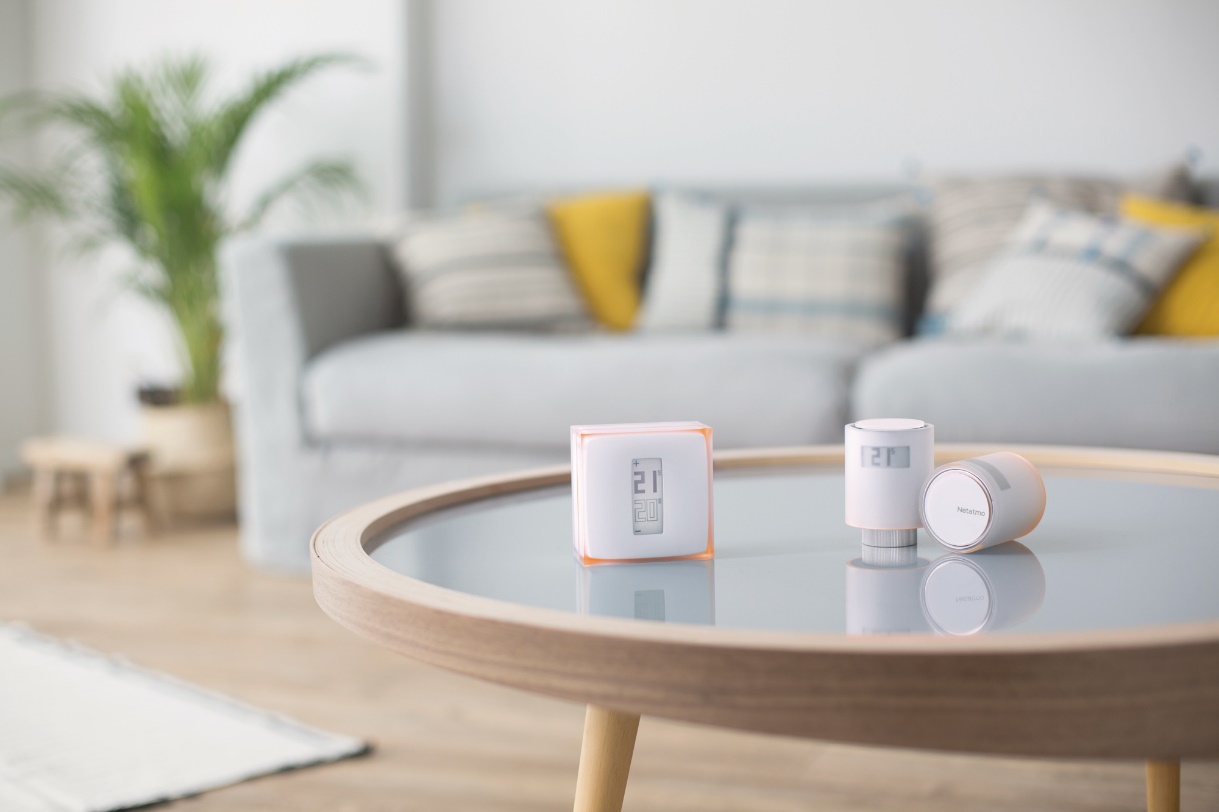 With inconsistent hot and cold spells being predicted by the Met Office throughout May, your home’s heating schedule will need to stay on its toes! However, instead of homeowners having to manually guess their heating needs on a day-by-day basis, Netatmo's Smart Thermostat will heat your home to the perfect temperature at just the right time. This not only saves you money but also helps the environment by preventing excessive heating.Created in collaboration with world-renowned designer, Phillipe Starck, the Netatmo Thermostat is a beautiful and elegant addition to a modern home. It replaces your existing thermostat and allows you to control your heating system on a per-room basis when used with the Smart Radiator Valves from an intuitive mobile app, and via Google Assistant, Apple HomeKit and Amazon Alexa voice assistant services.The Smart Radiator Valves also take control a step further with its Smart Detection feature which will automatically switch off heating in a room when it detects an open window, preventing energy waste and saving you money. The Smart Regulation feature analyses the room environment in real-time and adjusts heating according to sunshine levels and room use. And when needed, the Manual Boost feature allows you to temporarily raise the temperature in a specific room for three hours.With Netatmo's Smart Thermostat and Smart Radiator Valves, you can keep your home consistently warm, no matter the weather outside. Not only will this save you money on energy bills, but it will also help you to reduce your carbon footprint.Review samples available.